Top Ten Ways to Prepare for Module 1Read.  The texts. The module. The units. The lessons.Create a materials listWhat I say vs. What it saysProactively PrepareCreate and save!“I assessed….Now what?"Collaborate and Network 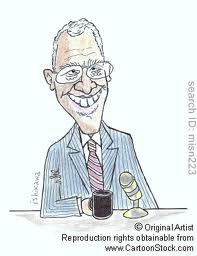 Post and SharePractice! Practice! Practice!Conversation list for my principal